Группа №10.Преподаватель: Комлева М.Н.Дисциплина: Основы отделочных строительных работЗадание: повторить теоретический материал на тему «Строительный контроль», изучить теоретический материал на тему «Участники строительного процесса», выполнить самостоятельную работу в рабочей тетради.Самостоятельная работа на тему:«Участники строительного производства. Строительный контроль»1Перечислитеосновных участников строительного процесса.2. Напишите определение:Заказчик- …Застройщик- ...Подрядчик- …3. Напишите основные функции проектировщика.4. Какой документ, согласно действующему законодательству, регламентирует контроль строительства?5. Что является основными видами строительного контроля?6. Напишите в чем суть входного контроля?Участники строительного процессаОсновными участниками строительного процесса являются: заказчик, застройщик, инвестор, подрядчик, инженерная организация, проектная организация.Инвестор – физическое или юридическое лицо осуществляющее финансирование строительства. Он может реализовать инвестиционный проект собственными силами либо привлечь для его реализации заказчика, застройщика.Заказчик в строительной деятельности – инвестор или уполномоченное им лицо, привлекающее подрядчика в строительной деятельности для реализации инвестиционного проекта и (или) выполнения других работ в рамках строительной деятельности на основании заключенного договора. Застройщик в строительной деятельности – инвестор или уполномоченное им лицо, выполняющие функции по реализации инвестиционного проекта до заключения договора с подрядчиком либо осуществляющие реализацию инвестиционного проекта собственными силами или его финансирование;Инженер (инженерная организация) – физическое или юридическое лицо, привлекаемое заказчиком по договору об оказании инженерных услуг, для выполнения части функций заказчика по реализации инвестиционного проекта, в том числе по контролю и техническому надзору за строительством, а также для оказания услуг по инженерному сопровождению инвестиционного проекта.Подрядчик в строительной деятельности – физическое или юридическое лицо, имеющее право на осуществление строительной деятельности и (или) заключившее договор с заказчиком, застройщиком. Генеральный подрядчик - подрядчик, привлекающий для выполнения отдельных своих обязательств других лиц по договорам субподряда (субподрядчиков).Проектировщик – лицо, имеющее лицензию на выполнение соответствующих видов проектных работ, которое заключило договор с заказчиком и выполняет взятое обязательство лично. Генеральный проектировщик – лицо, имеющее лицензию на выполнение соответствующих видов проектных работ, которое заключило договор с заказчиком и привлекает для выполнения своих обязательств субпроектировщиков.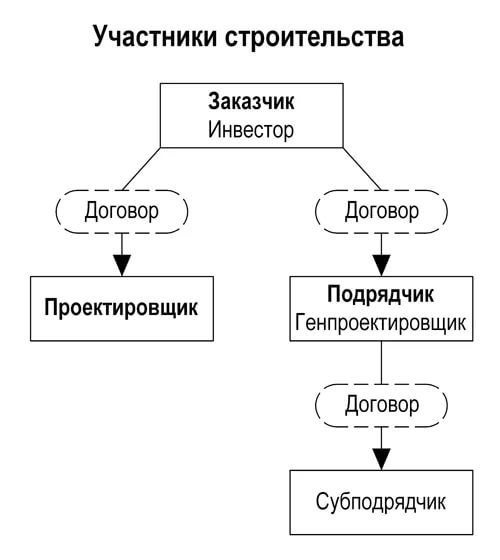 Основные функции субъектов хозяйствования в строительстве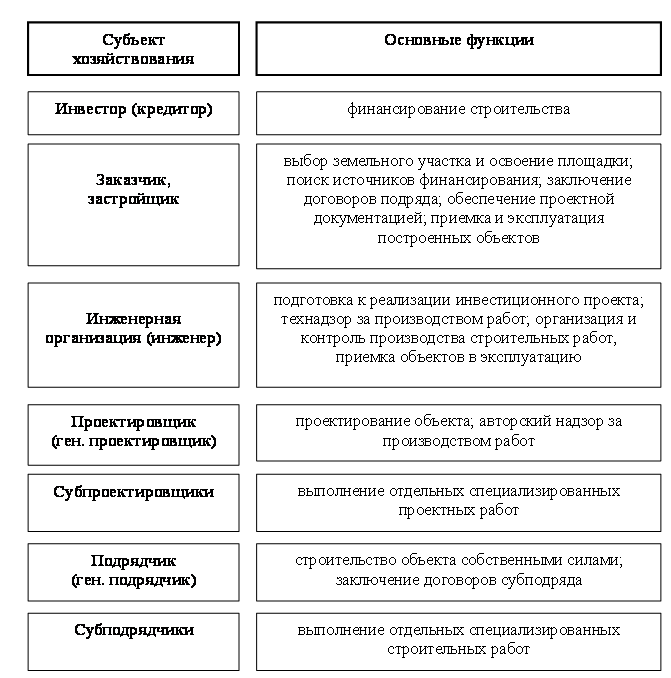 